教材３－(2)の　地いきの人々の生産やはん売にみられる仕事の特色および国内の他地いきなどとのかかわり　　　　次の【】は、ある日のスーパーマーケットの折りこみ広告（チラシ）の一部です。このチラシから分かることとして最もあてはまるものを，下の　　　　の中から１つ選び，その番号を書きましょう。　　　　　　　　　　　　　　　　　　　　　　　　　　　　　　解答らん※チラシは，家で新聞を買っていなくても，手に入れることができます。お店の人にたのめばもらえますし，インターネットで調べることもできます。教材３－(3)ワークシートの　地いきの人々の生産やはん売にみられる仕事の特色および国内の他地いきなどとのかかわり【折りこみ広告（チラシ）を活用したワークシート】　　　　　　　　　　　　　　　　　　　　　　　　　　　　年　　組　　　　　　　　　　　　　　　　　　　　　　　　名前　　　　　　　　　☆折りこみ広告（チラシ）にのっていることってどんなこと？　◇そのお店について分かること　◇売ってる品　　物について　　分かること☆野菜やに注目して調べよう。　◇チラシにのっている野菜、果物の名前を書こう。　◇これらの野菜、果物の産地はどこだろう？☆なぜ，わざわざ他県や外国の野菜、果物を売っているのだろう？　◇このチラシからは分からないよ。どうやって調べよう？　◇調べる時に気をつけること、注意すること。〔みんなで守るきまり〕　　　　　　　 　　　 年　　　 組　　　 番  名前　　　　　　　　　　教材３－（４）解説　　地域の生産や販売にたずさわっている人々の働き竹本さんは、３枚の写真を使って、スーパーマーケットの工夫をポスターにまとめました。竹本さんの感想として最もふさわしいものを、①～④から１つ選んで、番号を書きましょう。①　「お店で売っている商品はいろいろな地いきで作られていて、びっくりしました。」②　「いろいろな店のちらしをくらべて、できるだけ安く安全な商品を選ぶようにしたいです。」　　③　「わたしもかんきょうを守るために、できることに取り組んでいきたいです。」④　「いろいろな人が安心して買い物できるくふうは、他のしせつでも取り入れると良いと思いました。」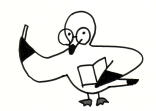 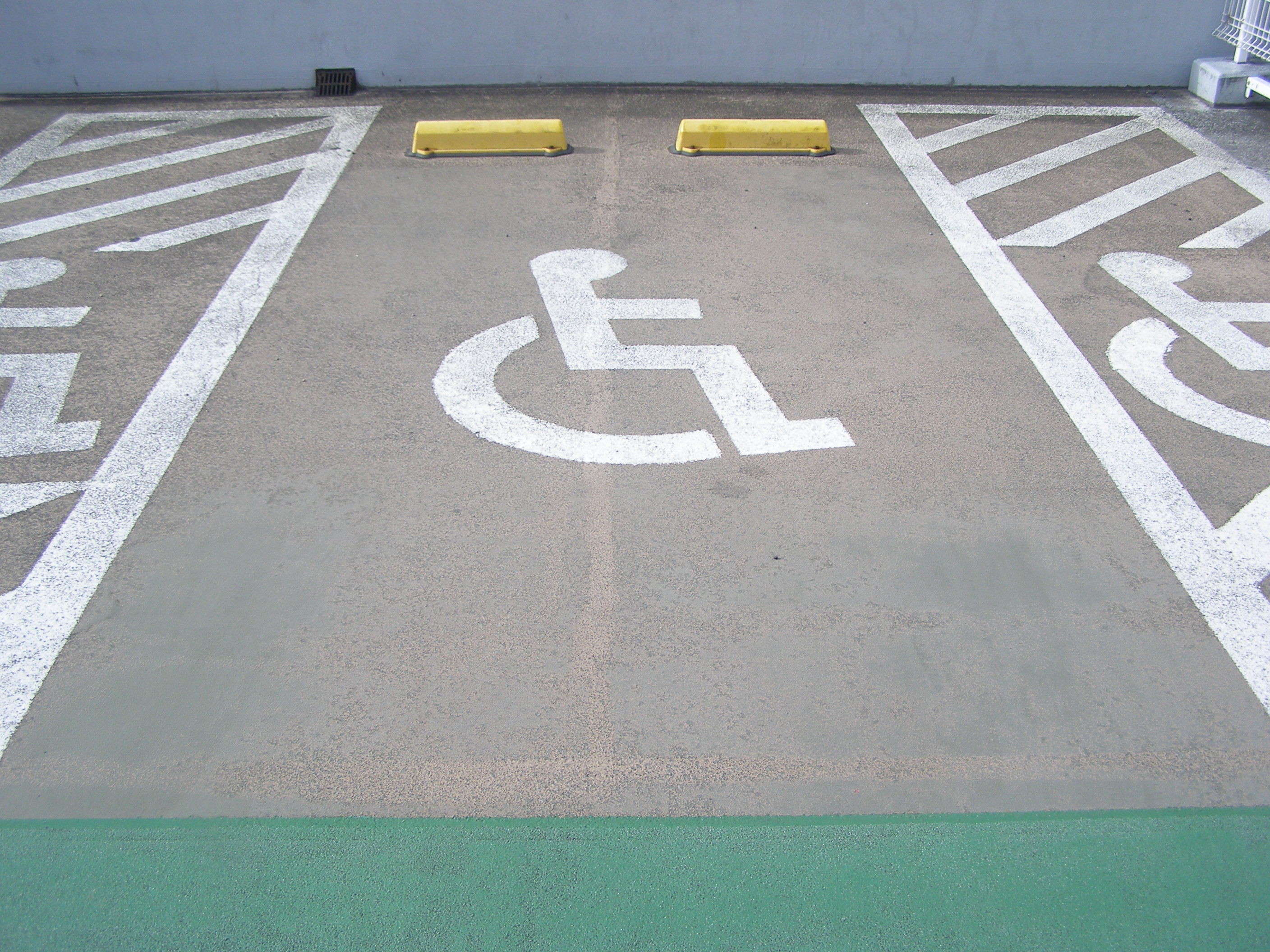 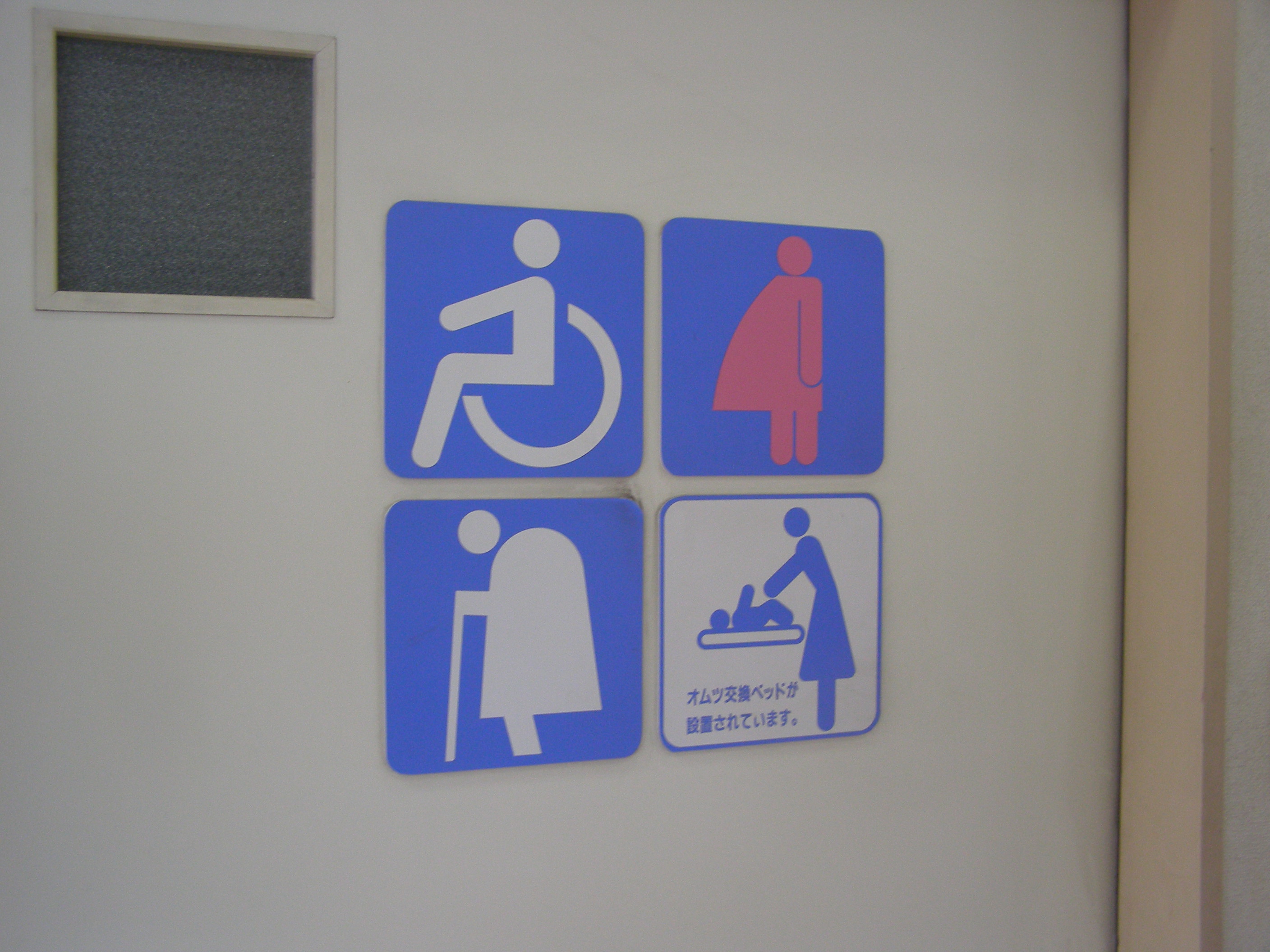 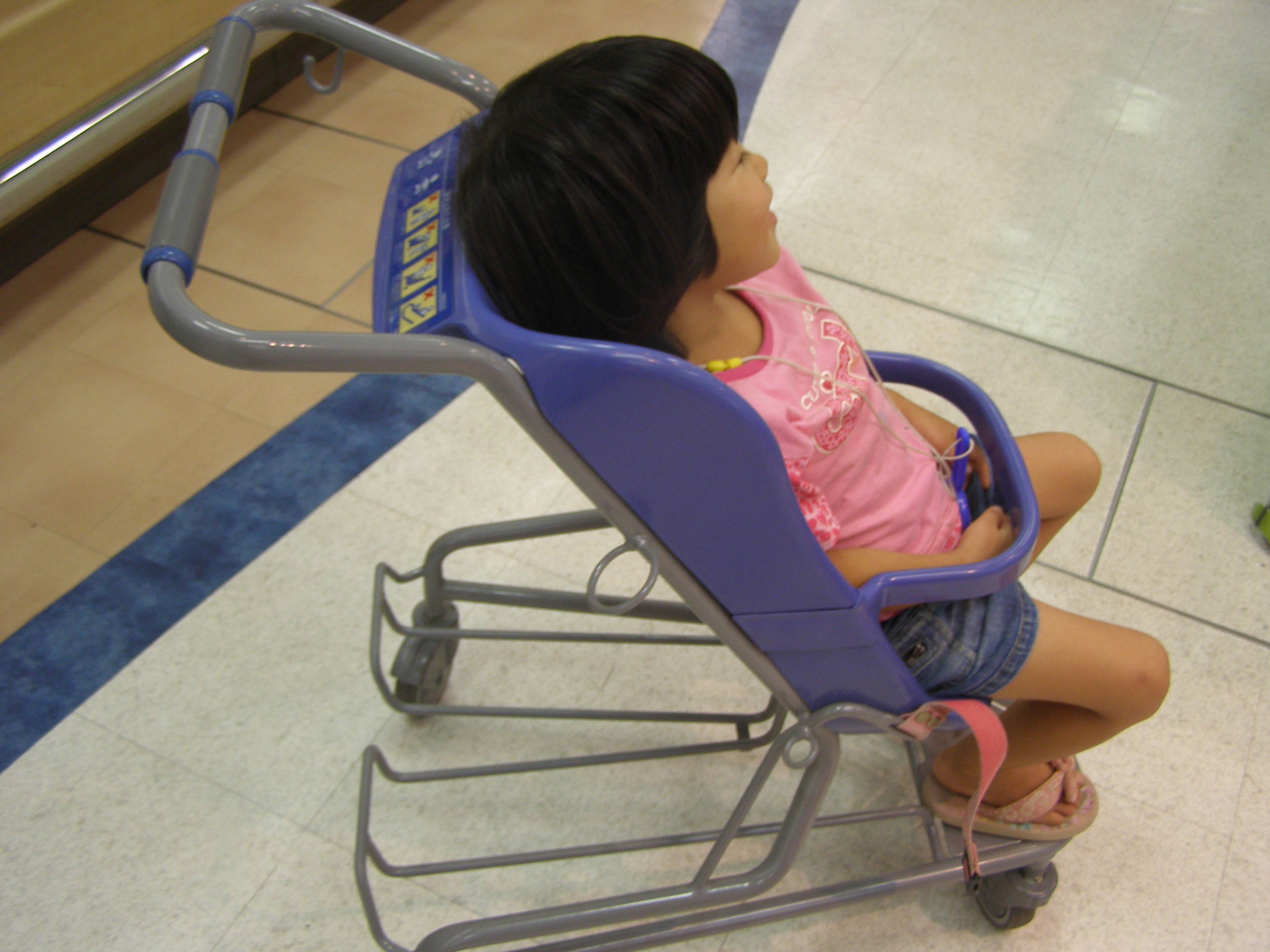 